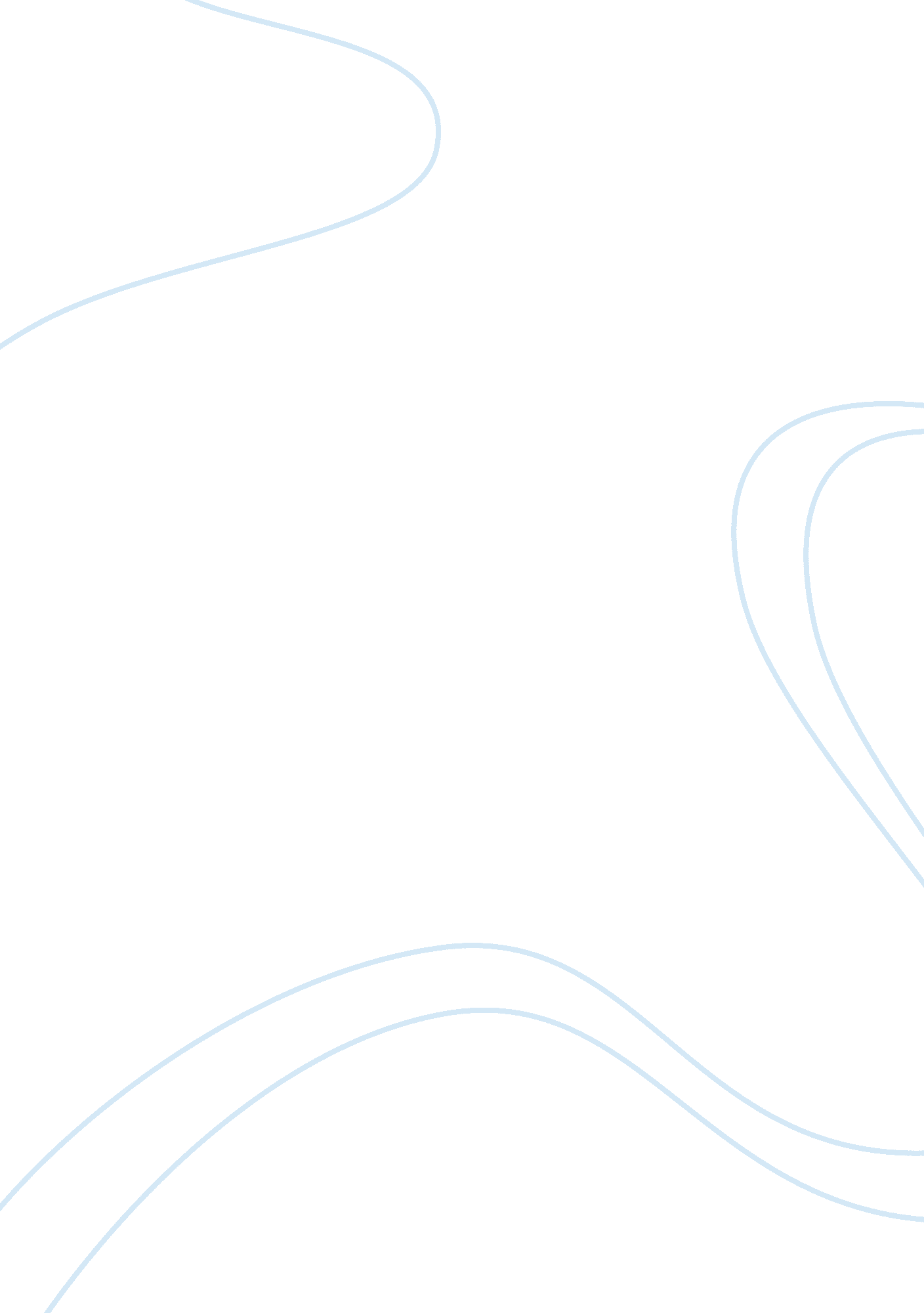 The war on drugs seems like a losing battle for americaGovernment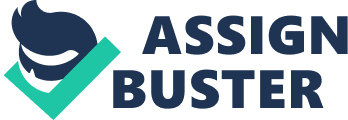 The war on drugs has proven to be a terribly difficult fight, ever since Richard Nixon declared the war in June of 1971. Despite all the efforts being made to eliminate drugs in the U. S., the nation has failed as a whole to rid itself of drugs. The United States enacted reforms to attempt to prevent illegal drugs from entering into the US, those actions failed. The United States is currently able to prevent some drugs from entering the country through Mexico, but it’s not nearly enough. Border patrol is seizing less drugs than are able to slip through the cracks. The country needs to find another way to prevent drugs from entering into the country, or chaos will ensue. The system that began the war on drugs has been in action for many years and despite all the changes, a significant amount of drugs have continued to enter the country consistently. Drugs in the United States have created a huge black market industry. According to news website Therecoveryville. com, this black market industry is sells about $200-700 billion a year. This Black market is bad for our economy and is hurting the U. S. and its people. The use of drugs in the U. S has increased over time which further reiterates the fact that the war on drugs have failed. The U. S is incapable of completely eliminating the presence of drugs, it’s absolutely impossible. Our country has been fighting this war for many years and my belief is that they should continue to fight because if the fighting stops, drug overdoses will be sky rocket causing chaos throughout the United States over time. The fight should never stop but should be instead stop trying to fight off certain drugs, legalizing them would benefit the economy more. The process of stopping drugs should be taken step by step, it will take a long time but it’s better than nothing because ceasing the war will only bring bad things to our nation. There are many arguments circulating about how the war on drugs should be handled and one of the arguments is to legalize all drugs. Many people believe that legalizing drugs would affect drug dealers from Mexico by lowering the prices and making the drug dealers make less shipments. Evidence has shown that when marijuana was legalized in the states of Colorado and Washington, the prices of marijuana went down resulting in less shipments being made by the cartels and for that reasoning people believe that legalizing drugs would be a good plan to stop the war on drugs. Arguments have shown that legalizing drugs has its positives, but its negatives are far worse because if we make drugs legal it would mean that everyone would have access to drugs, it would be just as easy as getting milk in a grocery store. I, personally, believe that the result of legalizing drugs would be bad. In our society teens have gotten into numerous bad habits of smoking or using drugs. A source stated that in 2015, 21. 3 percent of high school seniors used marijuana in the past 30 days, in most states marijuana is illegal which means that this 21. 3 percent would increase if drugs were more accessible. Legalizing drugs does more bad than good, research has also shown that when Colorado legalized marijuana, traffic deaths increased by 154 percent between 2006 and 2014. Drug-related suspensions increased 20 percent from school years 2008/2009 to 2013/2014 according to a report by Local enforcement agencies. This statement concludes that the legalization of just one drug has caused chaos, and if that one drug is causing that much chaos imagine all drugs being legalized. The outcome could be potentially disastrous. 